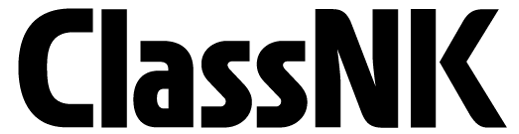 一般財団法人 日本海事協会　認証・海技部　御中サイバーセキュリティマネジメントシステム認証船舶審査申込書1. 申込者日本海事協会の「船舶におけるサイバーセキュリティマネジメントシステム認証規則」を了承のうえ、下記のサイバーセキュリティマネジメントシステム認証に関る船舶審査実施と証書の発行を申し込みます。 なお、審査手数料等は審査の成否に関わらず支払うことに同意します。2. 船舶審査の種類	3. 審査を受ける船舶4. 代理店5. 審査手数料等請求先 （注）審査手数料等の支払い者が申込者と異なる場合は、請求先を下記にご記入ください。6. 通信欄申込文書番号申込日会社名住所会社名住所所属部所会社名住所会社名住所担当者名(署名/捺印)Tel:Fax:携帯電話:IMO会社識別番号:IMO会社識別番号:IMO会社識別番号:E-mail:仮証書発行審査仮証書発行審査初回中間更新臨時備考備考CSMS/S変更内容:  会社,  旗国,  RO/RSO変更内容:  会社,  旗国,  RO/RSO審査日:審査日:ETA/ETB:審査場所:審査場所:ETD:船名船名船籍船籍船籍港船籍港船籍港IMO No.IMO No.船級 及び 船級番号船級 及び 船級番号船級 及び 船級番号船舶の種類 (船上の有効なDOC に記載されていること)船舶の種類 (船上の有効なDOC に記載されていること)船舶の種類 (船上の有効なDOC に記載されていること)船舶の種類 (船上の有効なDOC に記載されていること)船舶の種類 (船上の有効なDOC に記載されていること)船舶の種類 (船上の有効なDOC に記載されていること)船舶の種類 (船上の有効なDOC に記載されていること)船舶の種類 (船上の有効なDOC に記載されていること)船舶の種類 (船上の有効なDOC に記載されていること)船舶の種類 (船上の有効なDOC に記載されていること) 旅客船 旅客船 旅客船 旅客船 バルクキャリア バルクキャリア バルクキャリア バルクキャリア バルクキャリア 液化ガスばら積船 高速旅客船 高速旅客船 高速旅客船 高速旅客船 タンカー タンカー タンカー タンカー タンカー 海底資源掘削船 高速貨物船 高速貨物船 高速貨物船 高速貨物船 液体化学薬品ばら積船 液体化学薬品ばら積船 液体化学薬品ばら積船 液体化学薬品ばら積船 液体化学薬品ばら積船 その他の貨物船審査時の使用言語：審査時の使用言語：審査時の使用言語：CSMS/Sの場合本船備付のサイバーセキュリティマネジメントマニュアルの名称と最終改訂日:本船備付のサイバーセキュリティマネジメントマニュアルの名称と最終改訂日:本船備付のサイバーセキュリティマネジメントマニュアルの名称と最終改訂日:本船備付のサイバーセキュリティマネジメントマニュアルの名称と最終改訂日:本船備付のサイバーセキュリティマネジメントマニュアルの名称と最終改訂日:本船備付のサイバーセキュリティマネジメントマニュアルの名称と最終改訂日:CSMS/Sの場合審査の立会者として指名された方:  陸上から参加  船長  機関長  一等航海士  その他(          )審査の立会者として指名された方:  陸上から参加  船長  機関長  一等航海士  その他(          )審査の立会者として指名された方:  陸上から参加  船長  機関長  一等航海士  その他(          )審査の立会者として指名された方:  陸上から参加  船長  機関長  一等航海士  その他(          )審査の立会者として指名された方:  陸上から参加  船長  機関長  一等航海士  その他(          )審査の立会者として指名された方:  陸上から参加  船長  機関長  一等航海士  その他(          )審査の立会者として指名された方:  陸上から参加  船長  機関長  一等航海士  その他(          )審査の立会者として指名された方:  陸上から参加  船長  機関長  一等航海士  その他(          )審査の立会者として指名された方:  陸上から参加  船長  機関長  一等航海士  その他(          )CSMS/Sの場合本船に対する会社による内部監査実施日:本船に対する会社による内部監査実施日:本船に対する会社による内部監査実施日:本船に対する会社による内部監査実施日:本船に対する会社による内部監査実施日:会社名住所担当者名会社名住所携帯電話:Tel:Fax:E-mail:申込文書番号会社名住所所属部所所属部所会社名住所担当者名担当者名Tel:Fax:E-mail: